Federal Way High SchoolGirls Swim and Dive 2019 SeasonSyllabusContacts: 		Tim Yen – Head Coach			Lesley Elijah – Assistant Coach		Email: tyen@hawaii.edu		Email: lelijah@fwps.org 		John Yellam – Athletic Director		Email: jyellam@fwps.org Introduction:Girls swim and dive is a fun team and individual sport. Students have the opportunity to compete in individual races while scoring points for their team. Swimming is a non-cut sport where the athletes will learn how to swim with the proper techniques with speed and power. Athletes will also learn about the discipline and dedication that comes with the sport, all while having fun. Requirements: Before an athlete becomes eligible to compete at a swim meet, they must have attended a minimum of 10 practices.Pools and Practice Times:Marine Hills Swim and Tennis Club				Federal Way Community Center600 S 302nd Street						876 S 333rd StreetFederal Way, WA 98003					Federal Way, WA 98003August 26-30:  4:30pm-6pm @ Federal Way Community CenterSeptember 2nd:  8am-10am @ Marine Hills Swim and Tennis ClubSeptember 3-6:  2:45pm-4:30pm @ Marine Hills Swim and Tennis ClubSeptember 9-October 25:  2:30pm-4:30pm @ Federal Way Community CenterTransportation:Transportation to practices will not always be provided. If available, it will be on a first come first serve basis as there are only 7 spots available in the van. Transportation to and from away meets will be available either through the school bus or a van driven by a coach. Parents are responsible for getting their kids to practice and home/KCAC meets.Gear/Equipment:All swimmers are required to have a one piece swim suit (main colors: blue or black), goggles, and caps. If available, gear will be able to be loaned. If you choose to borrow equipment, check in with one of the coaches to see if what you need to borrow is available. Borrowed items must be returned by the end of the season. We will try to order custom Federal Way caps to use during competitions as well as suits. Competition Scoring:Individual Events					Relays1st – 6pts						1st – 8pts2nd – 4pts						2nd – 4pts3rd – 3pts						3rd – 2pts4th – 2pts						4th through 6th – 0pts5th – 1pt6th – 0pts Swim Meet Schedule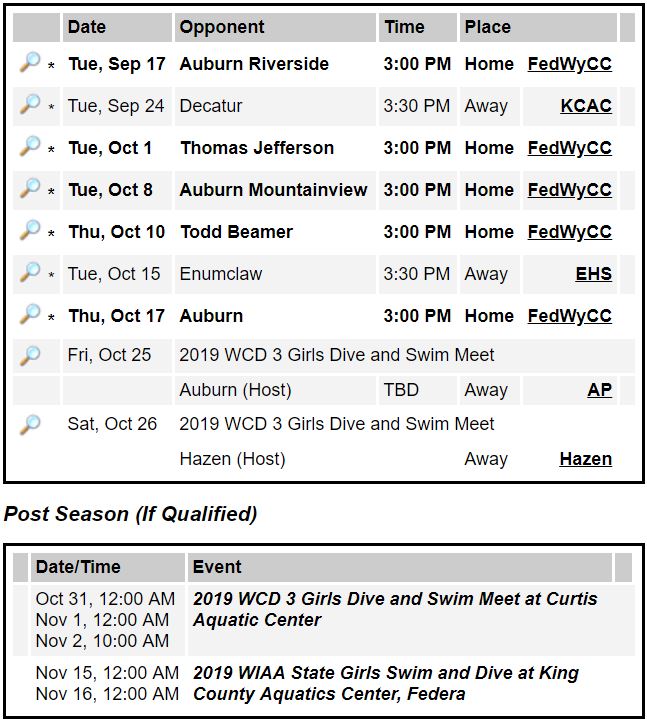 Lettering Requirements:Swimmers must score 15 varsity scoring points throughout the season in order to letter. (See Scoring Section) Also relay points will be divided by 4 as there are 4 swimmers in that race. For example, our Federal Way A relay comes in 1st; they score 8 points and each individual swimmer will earn 2 points towards lettering. 	